Об изъятии земельного участка для государственных нужд Российской Федерации в целях размещения терминала по перегрузке навалочных грузов мощностью до 6 млн тонн в год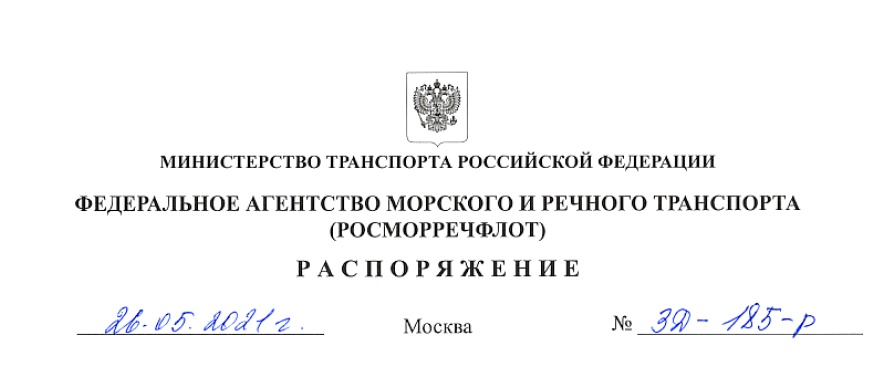 В соответствии со статьями 279 и 281 Гражданского кодекса Российской Федерации, статьями 49, 56.2, 56.3, 56.6, 56.7 Земельного кодекса Российской Федерации, пунктом 5.4(1).1 Положения о Федеральном агентстве морского и речного транспорта, утвержденного постановлением Правительства Российской Федерации от 23 июля 2004 г. № 371, Схемой территориального планирования Российской Федерации в области федерального транспорта (железнодорожного, воздушного, морского, внутреннего водного транспорта) и автомобильных дорог федерального значения, утвержденной распоряжением Правительства Российской Федерации от 19 марта 2013 г. № 384-р, распоряжением Федерального агентства морского и речного транспорта от 17 февраля 2021 г. № ЗД-45-р «Об утверждении документации по планировке территории (проект планировки территории, проект межевания территории) сельского поселения Междуречье Кольского района Мурманской области для размещения терминала по перегрузке навалочных грузов мощностью до 6 млн тонн в год» и на основании Ходатайства об изъятии земельного участка для государственных или муниципальных нужд ООО «Морской терминал ТУЛОМА» от 12 апреля 2021 г. № ОД-102/2:Изъять в порядке, установленном Земельным кодексом Российской Федерации и Гражданским кодексом Российской Федерации для государственных нужд Российской Федерации земельный участок, расположенный в границах зоны планируемого размещения объекта, согласно приложению к настоящему распоряжению.Административно-правовому управлению в 10 дневный срок обеспечить размещение настоящего распоряжения на официальном сайте Федерального агентства морского и речного транспорта в сети «Интернет» по адресу: www.morflot.ru.ООО «Морской терминал ТУЛОМА»:В течение десяти дней со дня принятия настоящего распоряжения:Обеспечить опубликование настоящего распоряжения в порядке, установленном для официального опубликования (обнародования) муниципальных правовых актов уставом муниципального образования по месту нахождения земельных участков, указанных в приложении к настоящему распоряжению.Направить в установленном порядке копии настоящего распоряжения:правообладателям земельного участка;в Управление Федеральной службы государственной регистрации, кадастра и картографии по Мурманской области.Письменно проинформировать правообладателей земельного участка о том, что со дня уведомления их о принятом решении об изъятии земельного участка для государственных нужд Российской Федерации правообладатели несут риск отнесения на них затрат и убытков, связанных с улучшением земельного участка.Выступить заказчиком кадастровых работ в целях образования земельных участков из земельного участка, указанного в приложении к настоящему распоряжению, в соответствии с документацией по планировке территории, утвержденной распоряжением Федерального агентства морского и речного транспорта от 17 февраля 2021 г. № ЗД-45-р.Обратиться в установленном порядке от имени правообладателей земельных участков, указанных в приложении к настоящему распоряжению, с заявлениями о постановке на кадастровый учет и регистрации права собственности на земельные участки, образованные из земельных участков, указанных в приложении к настоящему распоряжению.Выступать заказчиком работ по оценке рыночной стоимости права аренды земельного участка, указанных в приложении к настоящему распоряжению.Направить в установленном порядке правообладателям земельных участков  проекты соглашений об изъятии земельного участка.Выступать от имени Российской Федерации в лице Федерального агентства морского и речного транспорта стороной в соглашениях об изъятии земельного участка. Принять меры по заключению в установленном законом порядке соглашений об изъятии земельного участка с правообладателями земельного участка.Выступать плательщиком по соглашениям об изъятии земельного участка за счет собственных средств, указанным в пункте 3.7 настоящего распоряжения.Обеспечить государственную регистрацию прекращения права аренды, постоянного (бессрочного) пользования на изъятый земельный участок.В установленном законом порядке обеспечить предъявление исков  о принудительном изъятии земельного участка в случае, если по истечении девяноста дней со дня получения правообладателями изымаемого земельного участка проектов соглашений об изъятии земельного участка правообладателями изымаемого земельного участка не представлены подписанные соглашения об изъятии земельного участка.Выступать плательщиком денежных средств, подлежащих уплате в соответствии со вступившими в законную силу решениями суда о принудительном изъятии земельного участка.Контроль за исполнением настоящего распоряжения оставляю за собой.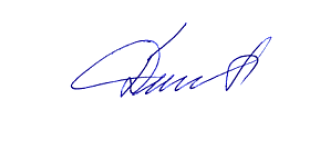 З.Т. ДжиоевМоскалева Лина Львовна(495) 626 97 93 Приложение к распоряжению Росморречфлотаот «	»	2021 г. №  	Земельный участок, подлежащий изъятию для государственных нужд Российской Федерациив целях размещения терминала по перегрузке навалочных грузов мощностью до 6 млн тонн в годПримечание.Список используемых сокращений:кв. м – квадратный метр; н. п. – населенный пункт.Сведения, указанные в графах 2 – 7, приведены в соответствии с данными, содержащимися в выписках из                     Единого государственного реестра недвижимости об основных характеристиках и зарегистрированных правах на объект недвижимости и проектной документации участков.№ п/пВид права на земельныйучастокКатегория земель, разрешенноеиспользование земельного участкаКадастровый номерземельного участкаПлощадь исходного земельного участка, кв.м. (подокументам)Местоположение земельного участкаОписание образуемыхземельных участков, подлежащих изъятию12345671.Аренда:ООО «Молочная ферма «Полярная звезда»»Земли сельскохозяйственного назначения/ Для сельскохозяйственного использования51:01:0000000:122092445211 +/- 13683Мурманская область, Кольский муниципальный район, сельское поселение Междуречьеземельный участок с условным кадастровым номером: :12209:ЗУ2, площадью  57 934 кв.м,расположение определяетсяв проекте межевания территории, утвержденным распоряжением Росморречфлота от 17.02.2021№ ЗД-45-р